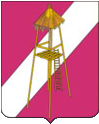 СОВЕТ СЕРГИЕВСКОГО СЕЛЬСКОГО ПОСЕЛЕНИЯКОРЕНОВСКОГО РАЙОНАРЕШЕНИЕ     25 мая 2022 года                                                                                 № 139ст.СергиевскаяОб утверждении  отчета об исполнении бюджета Сергиевского сельского поселения Кореновского района за 2021 годРассмотрев и обсудив представленный главой Сергиевского сельского поселения Кореновского района отчет об исполнении бюджета Сергиевского сельского поселения Кореновского района за 2021 год, заключение контрольно-счетной палаты муниципального образования Кореновский район по результатам внешней проверки годового отчета от 20 апреля 2022 года за № 97, заключение о результатах публичных слушаний Совет Сергиевского сельского поселения Кореновского района  р е ш и л :1. Утвердить отчет об исполнении бюджета Сергиевского сельского  поселения Кореновского района за 2021 год по доходам в сумме 24181,5 тыс. рублей, по расходам в сумме 25407,6 тыс. рублей с превышением расходов над доходами (дефицит местного бюджета) в сумме 1226,2 тыс.рублей. 2. Настоящее решение подлежит размещению на официальном сайте органов местного самоуправления Сергиевского сельского поселения Кореновского района www.sergievka.ru и опубликованию в средствах массовой информации.3. Решение вступает в силу со дня его опубликования.Глава Сергиевского сельского поселенияКореновского района                                                                       А.П.Мозговой